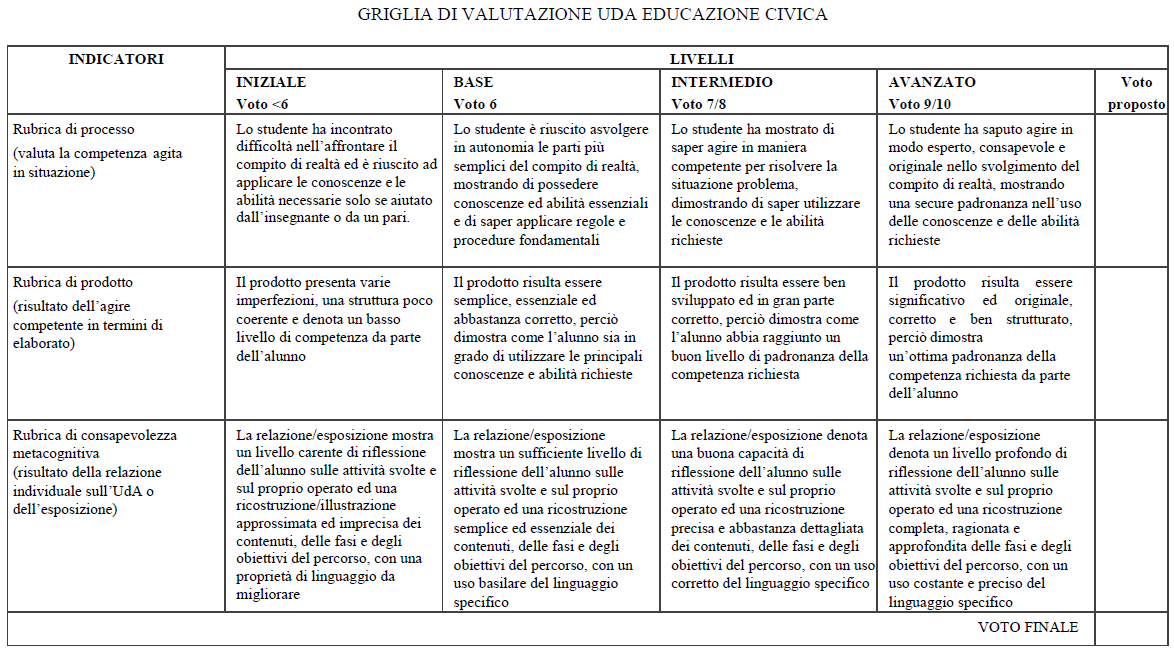 EDUCAZIONE CIVICAUNITÀ DI APPRENDIMENTOEDUCAZIONE CIVICAUNITÀ DI APPRENDIMENTOEDUCAZIONE CIVICAUNITÀ DI APPRENDIMENTOTitolo dell’UDADISCIPLINE COINVOLTECONTENUTIORECompetenze ConoscenzeConoscenzeAbilitàUtenti destinatariCLASSE …CLASSE …TempiMINIMO 33 ORE (precisare la divisione tra i due quadrimestri)MINIMO 33 ORE (precisare la divisione tra i due quadrimestri)MetodologiaRisorse umaneinterneesterneDOCENTI DISCIPLINE INTERESSATE (docenti contitolari dell’UDA)ESPERTO ESTERNO (ove previsto)DOCENTI DISCIPLINE INTERESSATE (docenti contitolari dell’UDA)ESPERTO ESTERNO (ove previsto)PRODOTTOStrumentiValutazione